HANGING BASKET SCHEME 2024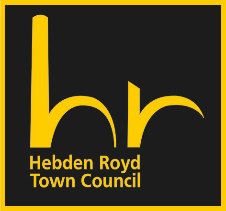 REMINDER TO ORDER BY 30th APRIL TO RESERVE YOURSTerms as follows:Hanging baskets are charged at £55 each including VAT. If joining the scheme for the first time, new brackets will be secured to the outside of your premises and will be checked annually by Hebden Royd Town Council (HRTC). The cost includes a bracket/safety audit, installation, all watering and feeding, insurance and removal. (Each basket is a reservoir type and will be watered by HRTC contractors as required). HRTC installs baskets in early June and takes them down early October (weather dependant).Insurance: HRTC provides Public Liability insurance cover in the event of accident. If members of the scheme injure themselves or others attempting to water, move or otherwise alter the baskets it is their responsibility to have Public Liability Cover in this eventuality. Please note, that if baskets are stolen, they will not be replaced.If you agree to the conditions above and wish to participate in the scheme, you can place your order by:Completing and returning this form to emma.green@hebdenroydtowncouncil.gov.ukSending payment via BACs or Cheque to Hebden Royd Town Council using the following:Sort: 089299 | Account: 65121018 | Include reference: HB24 [insert your business name]COMPLETED FORMS & PAYMENTS MUST BE RECEIVED FOR ORDERS TO BE PROCESSEDEnquiries: 01422 842181 | info@hebdenroydtowncouncil.gov.uk | Office open hours are: 10 - 3pm, Tues-Thurs.Business NameAddress(inc. postcode)Phone NumberEmail AddressContact NameSignatureDate Do the premises have an existing bracket/s? Do the premises require additional brackets, how many?NUMBER OF BASKETSPRICE TOTAL PAYABLE£55 Each